かたくりの郷㊗Open記念！青山幸広の楽ワザ介護セミナー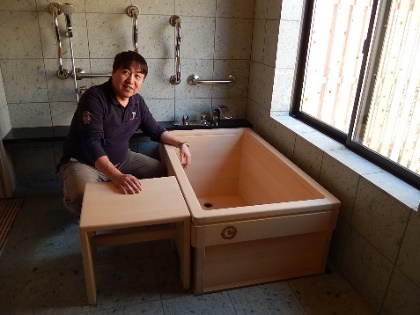 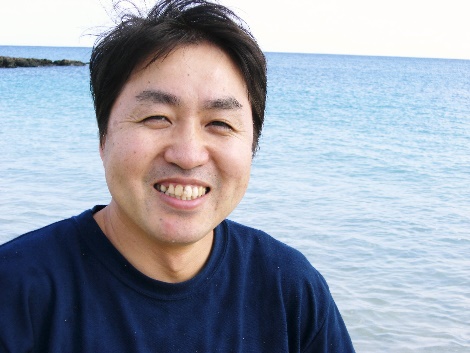 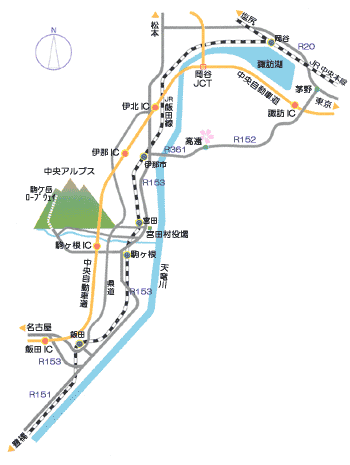 講師　青山　幸広（介護アドバイザー）　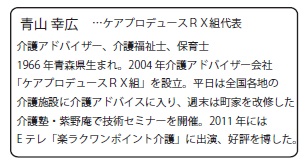 会場　特別養護老人ホームかたくりの郷　　【住所】　茨城県水戸市大塚町1763-12　　　　　　　　　　　　　　　　　　　　　　　　【アクセス】お車の方　水戸ICを降り、水戸市内方面へ進み、上中妻小入り口を左折し、５００ｍ進み右側。I Cから約８分。ＪＲ、赤塚駅からバス　双葉台２丁目下車徒歩１０分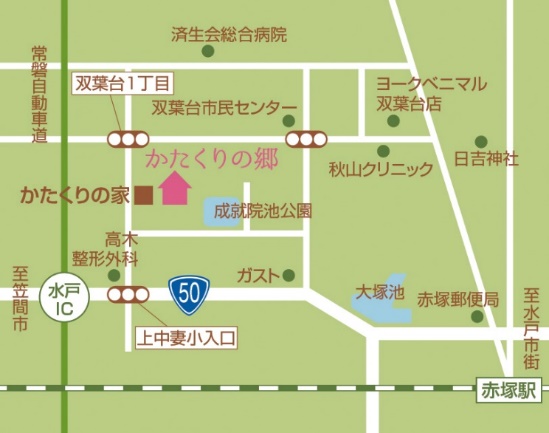 内容　人生は最後までチャレンジ＆ＥＮＪＯＹ！基本　身体の自然な動かし方を知る　相手に残る力を見抜き引き出す　相手に力を活かす寝返り・起き上がり　下肢筋力を使う立ち上がり　介助の動きすべてが相手の動きのサポート！参加費1人各4,000円（事前振込み）２回とも同じようで同じでない、２回出てさらにお得！※セミナーに関するお問い合わせはＲＸ組　075（432）8692　　※持参物　内履き　実技できる服装※簡単な昼食をご用意しております。□お願い　スマホでの撮影はご遠慮願います。■お振込み先　　三井住友銀行　円町支店　普通預金　7251701　有限会社RX組（アールエックスグミ）※お申込みから10日以内にお振込みお願いいたします。一旦振り込まれた参加費は返金いたしかねます。※受講案内はございません。定員でお断りする場合のみご連絡を差し上げます。　　　　　　　　　　主催ケアプロデュースRX組　共催　特別養護老人ホームかたくり郷ＦＡＸ申込書　ＨＰからもお申込みいただけます。HP: rx-gumi.com　ＦＡＸ送信先075-432-8693　　mail  info@rx-gumi.com　　